Sample Assessment Outline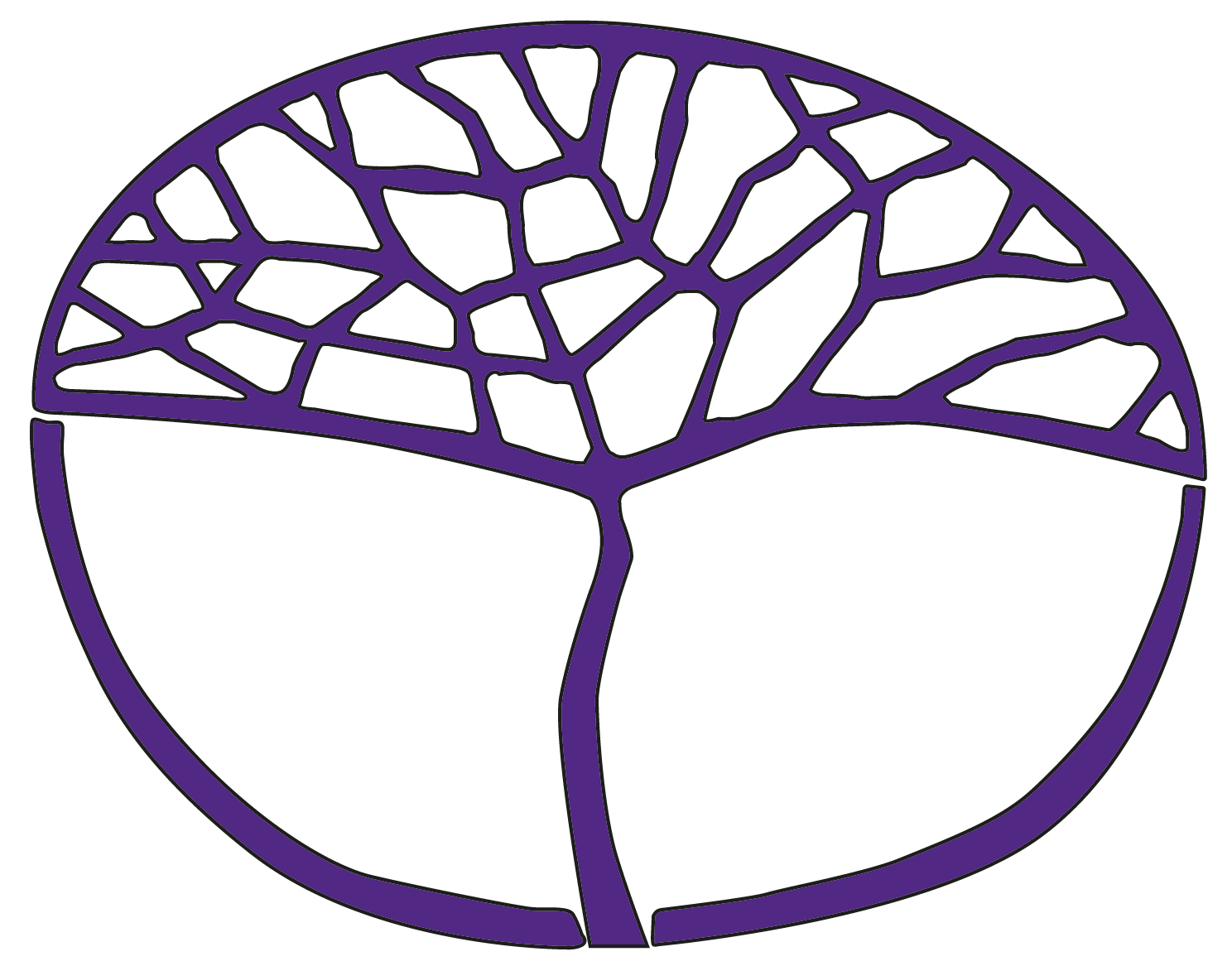 AviationGeneral Year 12Copyright© School Curriculum and Standards Authority, 2015This document – apart from any third party copyright material contained in it – may be freely copied, or communicated on an intranet, for non-commercial purposes in educational institutions, provided that the School Curriculum and Standards Authority is acknowledged as the copyright owner, and that the Authority’s moral rights are not infringed.Copying or communication for any other purpose can be done only within the terms of the Copyright Act 1968 or with prior written permission of the School Curriculum and Standards Authority. Copying or communication of any third party copyright material can be done only within the terms of the Copyright Act 1968 or with permission of the copyright owners.Any content in this document that has been derived from the Australian Curriculum may be used under the terms of the Creative Commons Attribution-NonCommercial 3.0 Australia licenceDisclaimerAny resources such as texts, websites and so on that may be referred to in this document are provided as examples of resources that teachers can use to support their learning programs. Their inclusion does not imply that they are mandatory or that they are the only resources relevant to the course.Sample assessment outlineAviation – General Year 12Unit 3 and Unit 4Assessment 
type Assessment type 
weighting Assessment task weightingDue date Assessment taskInvestigation45%10%Semester 1Week 6Task 2: Investigation – Aviation development literature search and oral presentation (jigsaw activity – students are allocated topics from the syllabus to research and present their findings in a 5–10 minute oral presentation)Investigation45%10%Semester 1Week 15Task 6: Investigation – Report of a simulated flight activityInvestigation45%10%Semester 2Week 6Task 7: Investigation – Aircraft performance (using the Piper Turbo Lance aircraft as an example of an advanced light aircraft, determine, under a range of parameters: fuel use, time and distance to climb and descend, TAS, cruise power settings and associated rates of climb)Investigation45%15%Semester 2Week 15Task 10: Investigation – Helicopter design (students plan, conduct, process and interpret data using model helicopters; they evaluate their plan, procedures, data and findings; and communicate their conclusions)Test25%5%Semester 1Week 3Task 1: Principles of flight testTest25%10%Semester 1 Week 13Task 4: Navigation, meteorology and radio communication testTest25%10%Semester 2Week 12Task 9: Human factors testPractical skills test15%7.5%Semester 1Week 11Task 3: Practical skills test (use of Microsoft Flight Simulator – Cessna 172 to demonstrate general handling of aircraft)Practical skills test15%7.5%Semester 2Week 6Task 8: Practical skills test (use of Microsoft Flight Simulator – Cessna 172 to demonstrate general handling of aircraft)Externally 
set task15%15%Semester 1Week 13 Task 5: Externally set task – A task set by the SCSA, based on the following content from Unit 3 – <teacher to insert information provided by the Authority>Total100%100%